Press Contact: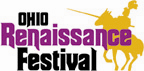 Cheryl Bucholtz, VP/MarketingP: (513) 897-7000, Ext. 242M: (937) 402-1035E: ohio@renfestival.comBustling Artisan Marketplace at 2015 Ohio Renaissance FestivalJuly 23, 2015. . .HARVEYSBURG, Ohio. . .The 2015 Ohio Renaissance Festival features over 140 unique world-class artisans in its bustling open air marketplace.  Browse the 30-acre Artisan Marketplace filled with unique homemade items. Find everything from clothing, original artwork, home décor, weaponry, pottery, jewelry, and more.   This year over a dozen new artisans join the marketplace:   Madelon Rose – Products made from hempHenna Body Art – Temporary Henna body artSock Zen – Socks, stockings, clothing, men’s shirts and pants, scarves, parasols, and fansCeltic Marketplace – Embroidery and handmade bagsJohnson’s Wood of the Morning – Wood wall hangings, carved art sticks, canes, crystal topped staves Medieval Mapmaker – Hand drawn historical and fantasy mapsRed’s Magikah Perfumery – Perfumes and oilsYe Jam & Jelly Shoppe – Delicious homemade jams, jellies, and butters Wings & Wands – Fairy wings, wands, head pieces and accessoriesThe Knotty Shepherdess – Wool and felt cloaks, hats, cuffs, slippers, and wet woolen/felt sculptureDanny Boy Pipe Shoppe – Handmade pipesThe festival also has a growing Guest Artist program. The program allows patrons to see new products and artisans almost every weekend as they browse through the marketplace. This year Guest Artists include: Mother Hattie’s Hat Shoppe – Hats for adults and children, cloaks, water bagsStorm Watch Jewelry – Celtic jewelry, rings, necklaces, braceletsRobin Song – Celtic style jewelryScottish Store Online – Bagpipes, supplies and accessories, kilts, jackets, uniforms and supplies, Scottish gifts and souvenirsArt by Crum – Original etchings and related artwork of medieval subject matterLoose Change Coin Rings & Things – Coin rings, earrings, bracelets, and knapped arrowhead pendantsBrowse the 30-acre Artisan Marketplace at the Ohio Renaissance Festival September 5 through October 25 for the most unique shopping experience. Open Saturdays, Sundays, and Labor Day from 10:30am to 6:00pm but on Saturdays the pub stays open a wee bit later. ###